The NetherlandsThe NetherlandsThe NetherlandsMay 2030May 2030May 2030May 2030SundayMondayTuesdayWednesdayThursdayFridaySaturday1234Remembrance of the Dead567891011Liberation Day12131415161718Mother’s Day19202122232425262728293031Ascension Day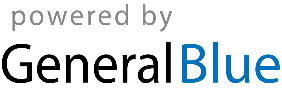 